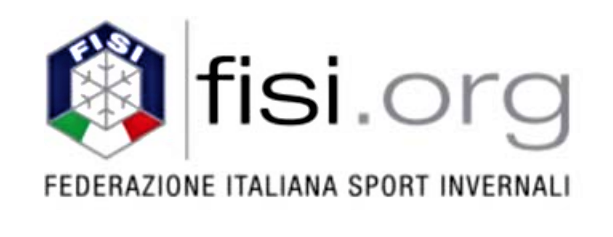 Coppa Italia Master 2019-20, sci Alpino - classifica finale per Comitato FISICoppa Italia Master 2019-20, sci Alpino - classifica finale per Comitato FISICoppa Italia Master 2019-20, sci Alpino - classifica finale per Comitato FISICoppa Italia Master 2019-20, sci Alpino - classifica finale per Comitato FISIPosizioneSiglaComitato Regionale FISIPunti1ACAlpi Centrali20.2622CATAppennino Toscano13.7583VEVeneto12.4954AAAlto Adige6.1895CAEAppenino Emiliano6.1706VAValdostano5.5987AOCAlpi Occidentali4.9858FVGFriuli Venezia Giulia3.4169TNTrentino1.93910LILigure1.73511CAMCampano1.28212CLSLazio - Sardegna1.248